UPRAVNI ODJEL ZA GOSPODARSTVO,POLJOPRIVREDU I TURIZAMKarlovac, 31. prosinca 2021.god.DODIJELJENE POTPORE MALE VRIJEDNOSTI ZA POLJOPRIVREDNU PROIZVODNJU I RURALNI RAZVOJ U 2021.GOD.Na temelju članka 10. stavka 8. Zakona o pravu na pristup informacijama (NN br. 25/13 i 85/15), Upravni odjel za gospodarstvo, poljoprivredu i turizam daje informaciju o dodijeljenim potporama male vrijednosti (de minimis) poljoprivrednim gospodarstvima na području Grada Karlovca u 2021.god.,  sukladno Uredbi Komisije (EK) br. 1407/2013.  i 1408/2013. od 18. prosinca 2013.god. o primjeni članaka 107. i 108. Ugovora o funkcioniranju Europske unije na potpore de minimis  za poljoprivrednu proizvodnju i ruralni razvoj. Primarna poljoprivredna proizvodnjaRuralni razvojPROČELNICA ODJELAPeris Daniela, struč.spec.oec.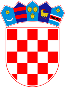 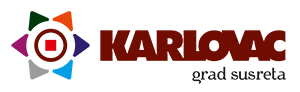 		REPUBLIKA HRVATSKAKARLOVAČKA ŽUPANIJA		REPUBLIKA HRVATSKAKARLOVAČKA ŽUPANIJA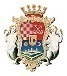 GRAD KARLOVACNaziv korisnika potpore MjeraIznos potporeASIMINA d.o.o.112.096,00ASIMINA d.o.o.224.000,00BAJAC STJEPAN42.050,00BAJAC ŽELJKO41.720,00BAKALE HRVOJE115.560,37BAN MATIJA119.862,50BANIĆ ŽELJKO3600,00BASAR IVAN130.000,00BASARA DAVORKA129.581,48BEDENIKOVIĆ MARIO29.216,68BIJELIĆ MILIĆ31.200,00BILJETINA NIKOLA224.000,00BILJETINA NIKOLA92.312,95BILJETINA NIKOLA41.200,00BILJETINA NIKOLA11335,58BIO VOĆE d.o.o.130.000,00BIO VOĆE d.o.o.9416,15BIŠĆANIĆ JOSIP130.000,00BIŠĆANIĆ JOSIP87.705,21BIŠĆANIĆ JOSIP31.200,00BIŠĆANIĆ NIKOLA130.000,00BIŠĆANIĆ NIKOLA87.118,20BIŽIĆ MILOŠ41.965,45BLAŽIĆ RUŽICA38.470,00BLAŽIĆ RUŽICA130.000,00BREBERINA ĐURO82.228,27BREBERINA ĐURO33.815,99BREZOVIĆ DRAGUTIN3354,29BREZOVIĆ ZVONIMIR31.200,00BUĆAN BORISLAV91.673,00BUIĆ TOMISLAV130.000,00BUTINA DAMIR4777,24BUTURAJAC MARKO130.000,00BZ DABAR CARLSTADT22.061,64BZ DABAR CARLSTADT9664,93CIPČIĆ DAMIR210.999,75CVETKOVIĆ KRUNOSLAV123.851,80CVITKOVIĆ TOMISLAV130.000,00ČERTAN ZLATKO42.500,00ČRNE ŽELJKO3600,00ČUJKO IVICA4901,50DOBRO PETRIĆ d.o.o.1118.967,98ĐURIČIĆ DANIJEL112.506,75FANJAK ĐURĐICA15.193,75FLORA-COMMERCE d.o.o.210.000,00FRANKOVIĆ HRVOJE4921,90GAĆEŠA RADE3600,00GOJAK JANA315.662,00GORŠIĆ KREŠIMIR15.616,30GRČIĆ DRAŽENKA13.491,25GRČIĆ ROBERT42.500,00GRGURIĆ JOSIP3800,00GRIJAKOVIĆ UGLJEŠA17.695,00GRIVAC KATICA3735,00HAJSAN TOMISLAV18.039,85HAJSTER IGOR130.000,00HORNET d.o.o. 55.373,25HORNET d.o.o.6550,00HORNET d.o.o.22.881,50HORVAT IGOR 91.581,27HORVAT IGOR23.164,00HOZDIĆ IVAN3700,00HRSAN NIKOLA31.000,00HULJINA BERNARDICA101.000,00JAKŠIĆ SINIŠA13.192,00JANKOVIĆ JANEZ41.500,00JELAČA MILE14.625,55JEZERINAC MARICA42.416,95KAPUČIJA ANĐELKA3600,00KAPUČIJA SLAVKO310.065,59KARAS ANA123.713,18KARAS ANA28.362,27KARAS ANA3953,74KARTALIJA GORAN124.131,25KARTALIJA GORAN91.354,65KLANFAR JOSIP41.200,00KLJAJIĆ MIROSLAV92.102,23KLJAJIĆ MIROSLAV210.000,00KOLENC NEVENKA6275,00KOVAČEVIĆ DARKO42.500,00KOZLOVIĆ JELICA8149,11KRNIĆ LOVRO92.057,57KRZNAR DARIO9481,25KUNIĆ DANICA32.727,50KUZMAK MARIJO4886,41KVATERNIK ANDRIJA42.036,25LADIĆ IVAN19.443,00LAIĆ ANITA210.000,00LAIĆ ANITA9831,85LEGAT IVAN4516,95LOVRINIĆ JOSIP1118.308,84MANCE DAMIR222.352,30MARAKOVIĆ MARIO43.000,00MATAN DARKO42.500,00MATAN JOSIP42.500,00MATANIĆ DINKO91.175,13MATASIĆ NENA3700,00MATIJAŠIĆ ANA14.887,75MATIJAŠIĆ MARIO13.024,00MIHALIĆ KAROLINA3400,00MIHALIĆ MATEA91.666,42MIHALIĆ MATEA 36.000,00MIHALIĆ MATEA 212.000,00MIHALIĆ NEDJELJKO4825,83MILČIĆ PREDRAG32.092,00MRZLJAK IVAN92.203,89MUIĆ IGOR115.793,75MUIĆ IGOR52.377,35MUIĆ IGOR21.736,43NEJAK MARICA31.200,00NEJAK MIROSLAV18.820,00NOVKOVIĆ NENAD41.500,00OPG ZAVIČAJ, Z. VUČINIĆ41.500,00P.O. FANJAK, vl. Kristijan Fanjak111.609,96PAVLIĆ PRPIĆ ZLATKA210.000,00PAVLOVIĆ TIHOMIR123.553,25PČELARSTVO POLOVIĆ42.500,00PEREZ DARIO19.723,00PEREZ IVAN18.820,00PIEVAC MATIJA18.013,25PLEŠ JOSO4534,11PROFOZIĆ BRANKO 41.600,00PRPIĆ DIANA220.707,09PRPIĆ DIANA94.500,00PUŠIĆ BORIS42.500,00RAČIĆ HRVOJE514.000,00RIBAR LUCIJA130.000,00SAČERIĆ MATIJA130.000,00SAČERIĆ MATIJA93.500,00SAČERIĆ MATIJA61.837,50SELJAN MARTIN118.287,50SKOLAN ŽELJKO34.499,30SKOLAN ŽELJKO55.480,96SKOLAN ŽELJKO130.000,00SLONKA MIHAEL124.187,43SOLAR ZORAN4643,50STANAR GORDANA42.380,00STANAR SINIŠA13.657,50STANAR SINIŠA212.992,18STANAR SINIŠA42.500,00STANAR SINIŠA1112.387,60STIPIĆ KRUNO41.500,00SVILIČIĆ GORAN17.280,00ŠĆULAC DRAGUTIN4813,08ŠKRTIĆ JANKO4510,00TESKERA JOSIP42.500,00TRAVA 2 obrt, vl. Dražen Cvitešić25.426,14TRAVA 2 obrt, vl. Dražen Cvitešić83.336,28TRAVA 2 obrt, vl. Dražen Cvitešić111.055,00TRBUŠČIĆ JOSIP4321,55VALENTIĆ ZVONKO36.045,60VOJAK JASENKA15.478,08VOJAK MARTINA21.978,35VOJVODA JAGICA3800,00VUKIĆ IVICA33.006,00VUKIĆ KATA3700,00VUKMANOVIĆ DUŠKO35.644,00VULETIĆ GORDANA41.183,80VUSAK JOSIP31.918,46VUSAK VRATARIĆ MATEJA31.680,00VUSAK VRATARIĆ MATEJA128.787,50ZEBIĆ JOSIP3916,50ZORIĆ BARICA3500,00ŽEGER DARKO34.100,00ŽEGER KATA3800,00ŽUŽAK MIRJANA41.000,001.241.599,24Naziv korisnika potpore MjeraIznos potporeHUMIĆ ANA2.2.5.000,00POTURICA ROBERT1.2.3.416,84POTURICA ROBERT2.1.648,24NOVKOVIĆ NENAD2.1.1.843,98NOVKOVIĆ NENAD4.1.483,75BRAN. SOC. RADNA ZADRUGA SFERA4.1.6.000,00BIO VOĆE d.o.o.2.1.3.305,63MANCE DAMIR4.1.1.400,00MANCE DAMIR3281,25MANCE DAMIR2.1.1.458,85MANCE DAMIR2.2.1.300,00STANAR SINIŠA2.2.5.000,00STANAR SINIŠA4.1.2.169,13STANAR SINIŠA2.1.4.800,29FLORA-COMMERCE d.o.o.4.1.3.925,00FLORA-COMMERCE d.o.o.2.2.5.000,00KOLENC NEVENKA4.2.1.037,50VOJAK MARTINA2.2.5.000,00PAVKOVIĆ KRISTIJAN2.1.518,50ŽUPANIĆ ZDRAVKO2.2.2.400,00BELAVIĆ TOMISLAV2.2.2.576,00PLAVETIĆ MARIJA2.2.1.100,00ŠPILJAK DANIJEL2.2.5.000,00PUST-ŠIMUNIĆ DAMIR2.2.5.000,00KOSTELAC IVANA4.1.789,25KUTEROVAC NIKOLA2.2.1.100,00BEZJAK ANICA2.2.1.100,0071.654,21